д. АбдуллиноО внесении изменений в постановление сельского поселения  Абдуллинский сельсовет муниципального района Мечетлинский район Республики Башкортостан «Об утверждении  положения,  состава , регламента  антитеррористической комиссии  и план основных мероприятий по профилактике терроризма и экстремизма, а также  минимизации и (или) ликвидации последствий терроризма в границах сельского поселения сельского поселения Абдуллинский сельсовет муниципального района  Мечетлинский район Республики Башкортостан на 2020-2023гг»        В соответствии с Федеральным законом от 06.10.2003 № 131-ФЗ «Об общих принципах организации местного самоуправления в Российской Федерации», согласно Уставом сельского поселения Абдуллинский сельсовет муниципального района Мечетлинский район Республики Башкортостан п о с т а н о в л я ю:       1.Исключить из Положения об антитеррористической комиссии сельского поселения Абдуллинский сельсовет муниципального района   Мечетлинский район Республики Башкортостан: - пункт 15. Решения, принимаемые Комиссией в соответствии с её компетенцией, являются обязательными для территориальных органов федеральных органов исполнительной власти, представители которых входят в состав Комиссии, органов местного самоуправления.      2. Настоящее постановление подлежит опубликованию на официальном сайте Администрации сельского поселения Абдуллинский сельсовет муниципального района Мечетлинский район Республики Башкортостан .Глава сельского поселения                                                    Р.Г.НусратуллинБАШ?ОРТОСТАН  РЕСПУБЛИКА№ЫНЫҢМ»СЕТЛЕ РАЙОНЫМУНИЦИПАЛ РАЙОНЫНЫҢАБДУЛЛА АУЫЛ  БИЛ»М»№Е ХАКИМИ»ТЕ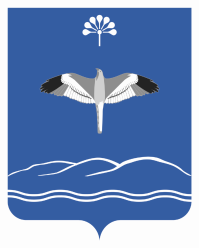 АДМИНИСТРАЦИЯ СЕЛЬСКОГО ПОСЕЛЕНИЯ АБДУЛЛИНСКИЙ СЕЛЬСОВЕТ МУНИЦИПАЛЬНОГО РАЙОНАМЕЧЕТЛИНСКИЙ РАЙОНРЕСПУБЛИКИ БАШКОРТОСТАН(БР М2сетле районымр Абдулла ауыл бил2м23е хакими2те)(Администрация СП Абдуллинский сельсовет МРМечетлинский район РБ)?АРАР 17 март 2021 й.№ 11/1ПОСТАНОВЛЕНИЕ от 17 марта 2021 г.